Сценарий развлечения для детей старшего дошкольного возраста«Путешествие в страну дорожных знаков»Цель: Обучение детей правилам безопасного поведения на дороге и в транспортеЗадачи : Обучающая:  закреплять у детей знания о дорожных знаках; уточнить знания детей о безопасном поведении в общественном транспорте; закрепить знания о сигналах светофораРазвивающая:  развивать внимание, мышление.Воспитательная: воспитывать уважительное отношение к участникам дорожного движенияМатериал для занятия  костюмы знаков «пешеходный переход», «автобусная остановка», «метро», «пункт приёма пищи», костюм светофора. Макет дороги с игрушечными автомобилями,Предварительная работа НОД по ознакомлению с знаками дорожного движения, чтение книги «Смешарики на дороге», пешие прогулки.Ход непосредственной образовательной деятельностиВоспитатель: Ребята я сегодня услышала, что в стране дорожных знаков открылось кафе, где угощают вкусным печеньем, вы хотели бы его посетитьДети:__________________Воспитатель:  Тогда я предлагаю вам отправиться в путешествие. Дети под музыку идут по залу, на пути дорога с «автомобилями»Воспитатель :Ребята нам с вами нужно перейти на другую сторону дороги, что нам нужно сделать.Дети: Нужно найти пешеходный переходПоявляется взрослый в костюме пешеходного перехода Знак                                    Я дорожный важный знак                                           Нарисован я вот так                                           По полоскам черно белым                                           Пешеход шагает смело                                          Здесь наземный переход                                           Ходит целый день народ                                          Ты водитель не грусти                                          Пешеходов пропустиДети переходят по пешеходному переходуВоспитатель:  Ребята, на чём же мы с вами отправимся в путьДети_______________________________Воспитатель: смотрите, на нашем пути встречается ещё один знак.Появляется  взрослый  в костюме «автобусная  остановка»Знак:  В этом песте пешеход          Терпеливо транспорт ждёт           Он пешком устал шагать           Пассажиром хочет статьВоспитатель:  Уважаемый знак мы хотим продолжить путешествие на автобусеЗнак:    Хорошо, но сначала нужно приобрести билеты. Билет получит тот, кто назовёт правило поведения в общественном транспорте.Дети: Не отвлекать водителяНе удерживать двериНе высовываться из окнаНе бегать во время движения автобусаУступать место старшимНе есть продукты, которыми можешь испачкать пассажировНе кричатьВыходить из автобуса после его остановкиВходить в автобус только тогда , когда  вышли пассажирыНе мусорить. Оплачивать проездНе ставить на сиденье грязные вещиГотовиться к выходу заранее спросив пассажиров, не выходят ли они.Знак дает воспитателю рульВоспитатель Ребята, занимаем места в автобусе и отправляемся в путьДети строятся друг за другом, продолжают путь под музыкуНа пути стоит знак «Проезд запрещён»Знак         Знак   я этот                 Очень строгий                Коль стою я на дороге                Говорю я вам друзья                Ездить здесь никак нельзяВоспитатель: Уважаемый знак нам нужно продолжить путешествиеЗнак : Сначала я проверю, знаете ли вы, какой бывает наземный транспортЭтот конь не ест овса,Вместо ног — два колеса.Сядь верхом и мчись на нём,Только лучше правь рулём. (велосипед)Чудесный длинный дом,Пассажиров много в нем.Носит обувь из резиныИ питается бензином...(автобус)Конь без гривы и хвостаЕст бензин, не ест овса (автомобиль)Поднял вверх он две руки, взял две нити в кулаки.-Дай дорогу, постовой,Побегу по мостовой  (троллейбус)Бывают ли у дождикаЧетыре колеса?Скажи, как называютсяТакие чудеса?   (Поливальная машина)Знак Молодцы, можете отправляться в путь, только поищите другой вид транспорта Воспитатель Ребята , я вижу знак  Появляется знак «Метро»Знак      Под землёй состав с народом            Машинист ведёт по рельсам,             Вслед за выходом и входом             Задвигает шумно дверцы.Знак Ребята, а вы знаете , чем отличается метро от других видов транспортаДети: Проходит под землёй, нужно спускаться вниз по эскалатору, остановки, как большие залы, для проезда покупают жетоны и т.д.Звучит голос : осторожно, двери закрываются, следующая станция «Светофорово»Появляется «светофор»Светофор     У светофора окошечка три,                      При переходе на них посмотри!                     Если в окошке красный горит,                     "Стой на месте " -  он говорит.                          Если вдруг желтое вспыхнет окошко,                          Должен еще подождать ты немножко.                          Если в окошке зеленый горит,                         Ясно, что путь пешеходу открыт.                         Все светофор понимает без слов:                         Он говорит языком огоньков.Знак Ребята давайте поиграем в игру «светофор»«Светофор»  поднимает зелёный круг – дети бегают по залу, поднимает красный останавливаются, желтый –готовятся бежать.Воспитатель Ребята давайте попросим светофор включить зелёный светЗажигается зелёный, дети продолжают путь.Видят знак «пункт питания»Воспитатель             Погоди дружок немножко                                   Видишь-вилка, видишь-ложка                                  Мы не будем торопиться                                  Здесь мы можем подкрепитьсяВоспитатель  Вот мы и добрались до дорожного кафеугощает детей печеньемВоспитатель. Ребята, какие дорожные знаки нам повстречались в пути?Дети:  пешеходный переход, автобусная остановка, въезд запрещён, метро, пункт питания.Воспитатель На какой свет светофора можно переходить дорогу?Дети: на зелёныйВоспитатель О чём говорит красный свет?Дети: СтойВоспитатель Что ж отлично отвечали и заданье выполняли  А теперь пора назад в наш любимый детский сад.Используемая литература:Э.Я. Степаненкова «Дошкольникам о правилах дорожного движения»В.Э. Рублях      «Правила дорожного движения» учебное пособие для первого классаЛ.А. Вдовиченко «Циккл занятий для старших дошкольников по обучению правилам дорожного движения»Н.С. Голицына, С.В. Люзина, Е.Е. Бухарова «ОБЖ для старших дошкольников»Анкета – заявка на участие в конкурсе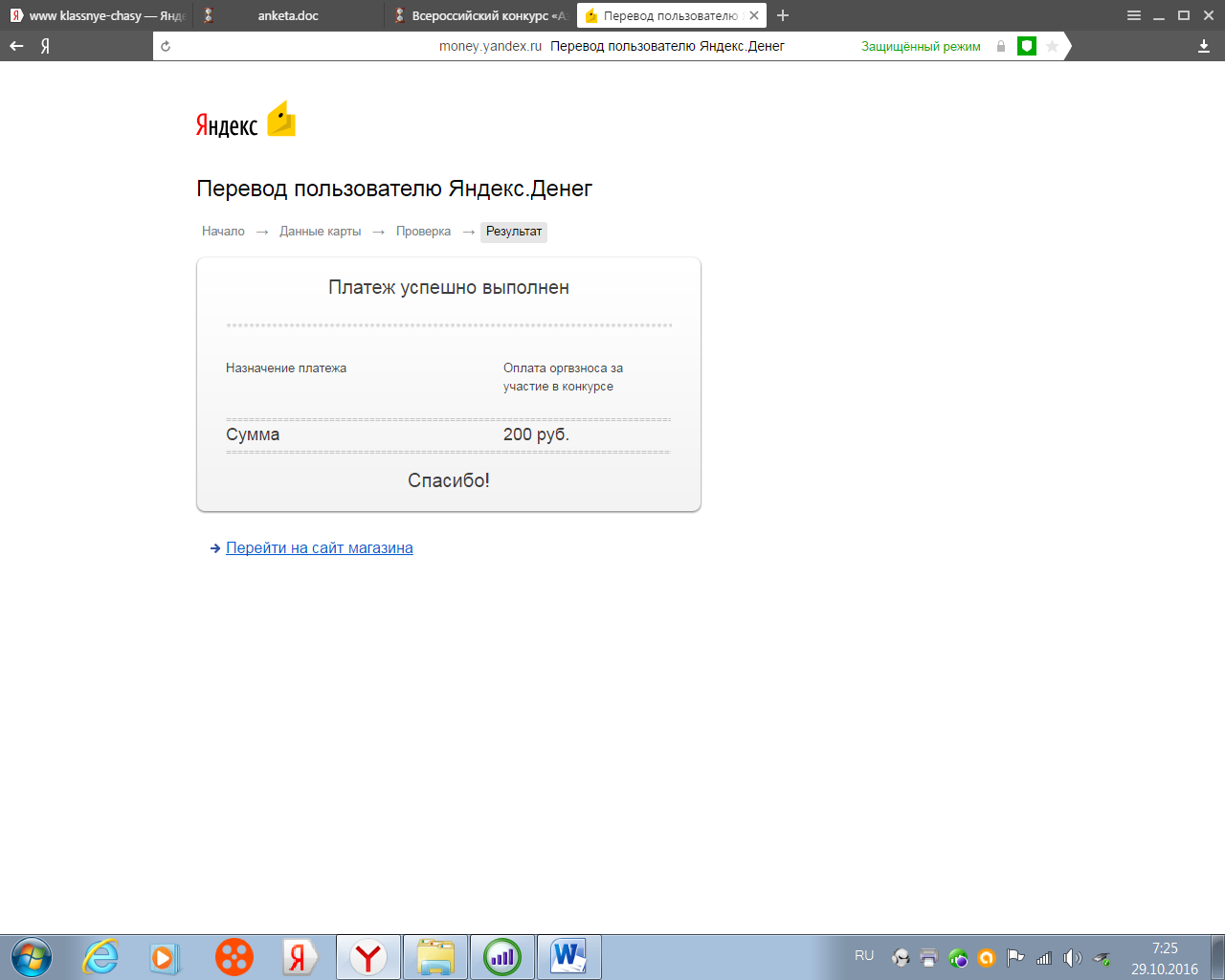 1Название конкурса        Азбука безопасности2ФИО  участникаНечаева Светлана Юрьевна3Специализация воспитатель4Название конкурсной работыПутешествие в страну дорожных знаков5Номинация работыСценарий6Аннотация работыПутешествие детей по  «стране дорожных знаков», где они закрепят свои знания о некоторых дорожных знаках. Будут выполнять различные задания. Совершенствуют свои знания о правилах поведения в общественном транспорте. Закрепят знания о сигналах светофора. Герои путешествия «дорожные знаки» сделают развлечение праздничным, интересным и познавательным.7Место работыМАДОУ  д. с.  «Светлячок»8Адрес сайта МАДОУМАДОУ д/с "Светлячок" р.п. Ветлужскийswetlyachok.ucoz.9 Контактный emailsvetlana.nechaevasv2016@yandex.ru10Дата оплаты взноса29.10. 201611Сумма взноса 20012Вид оплатыС карточки